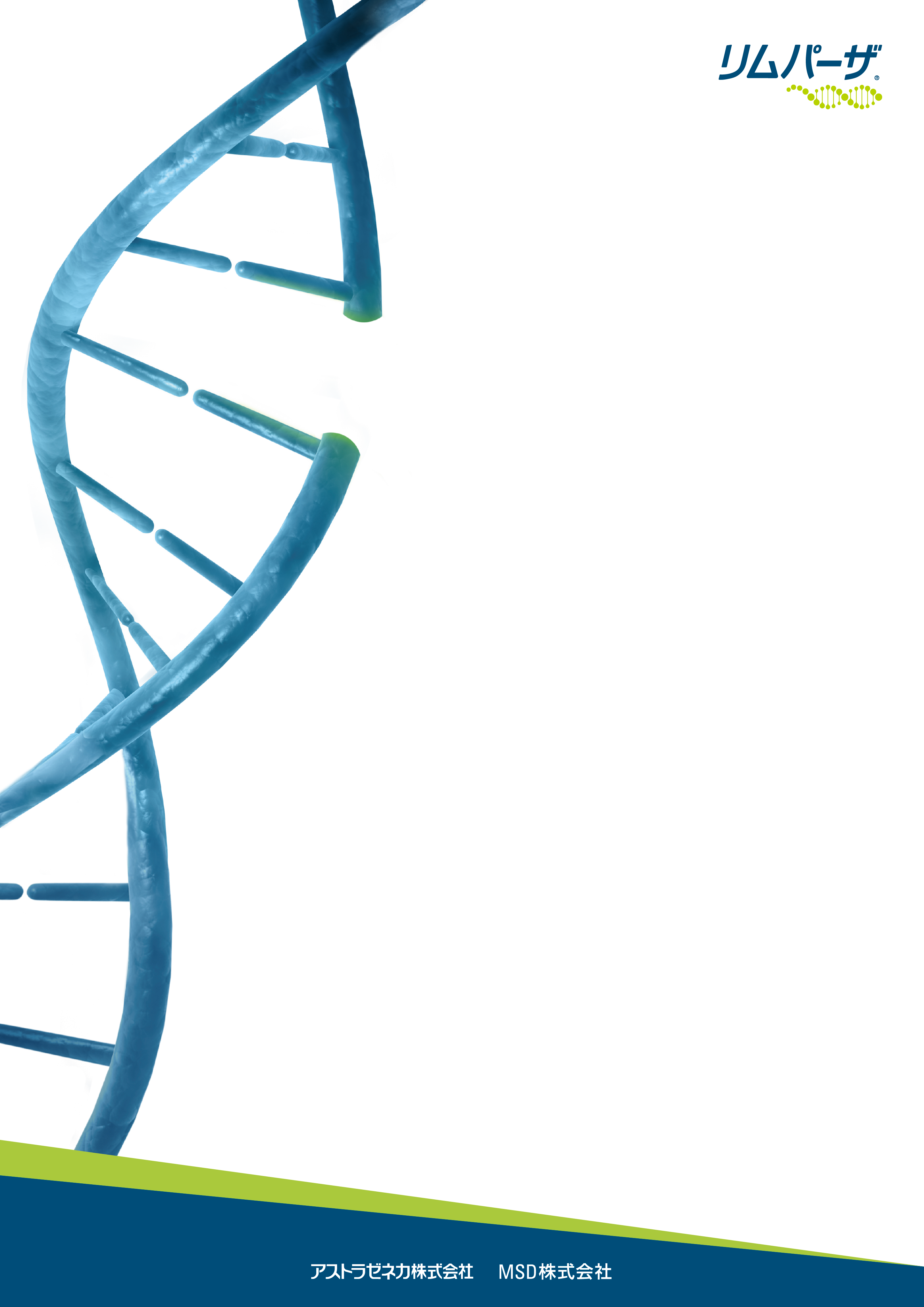 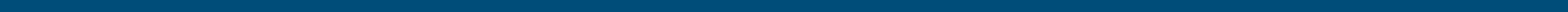 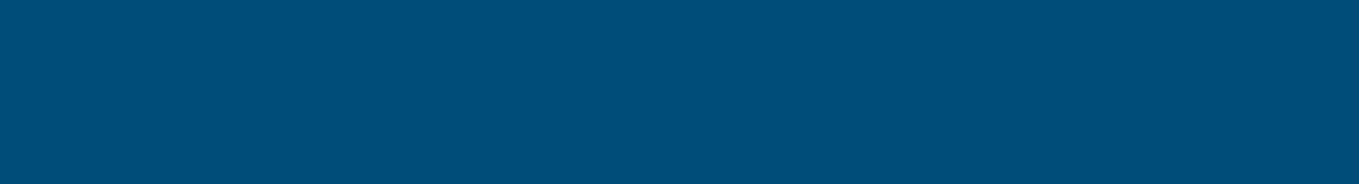 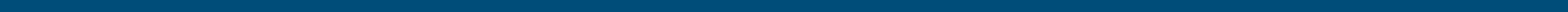 　　　　　　　　　　　　　　　　　　　　　　　　　　　　　　　　　　　　　　　ご記入日：　　　月　　　日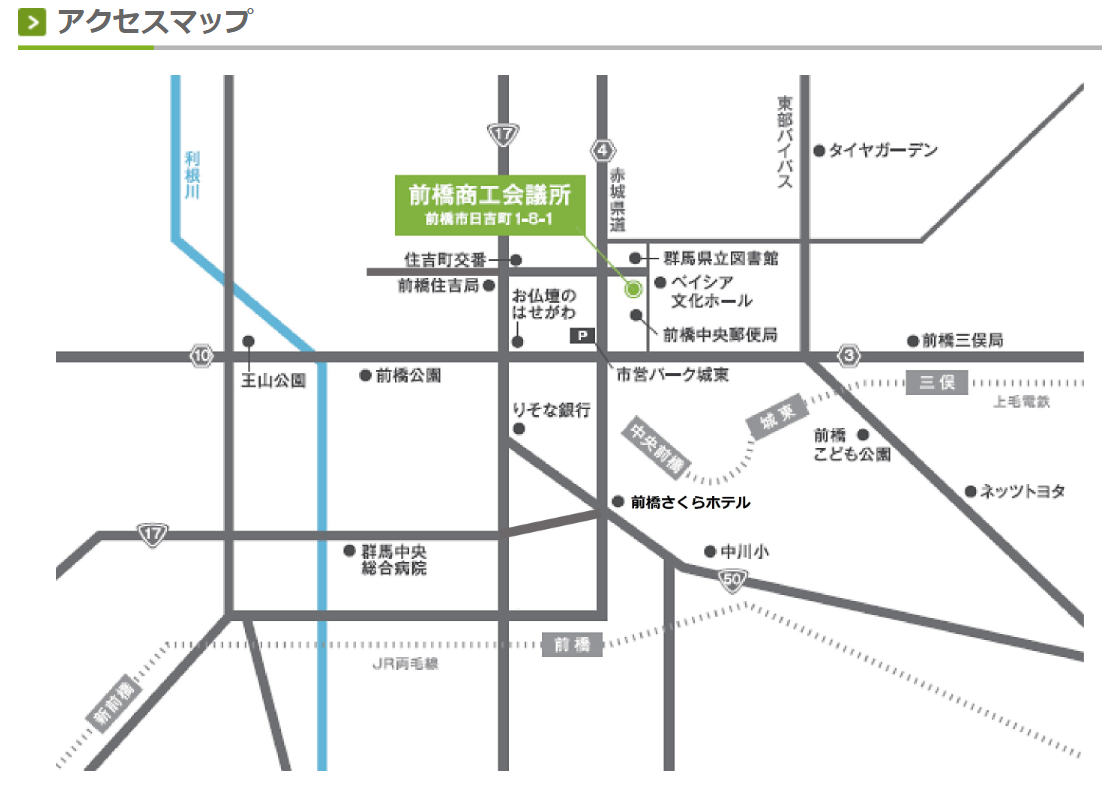 ご施設名お名前（代表者）ご参加人数